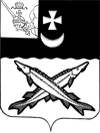 АДМИНИСТРАЦИЯ БЕЛОЗЕРСКОГО МУНИЦИПАЛЬНОГО ОКРУГА  ВОЛОГОДСКОЙ  ОБЛАСТИП О С Т А Н О В Л Е Н И ЕОт  25.03.2024  № 254 О внесении изменения в постановлениеадминистрации округа от 11.01.2023 № 52	В целях приведения муниципальных правовых актов в соответствие с действующим законодательством, на основании  постановления администрации округа от 25.04.2023 № 519 «Об утверждении Порядка разработки, реализации и оценки эффективности муниципальных программ Белозерского муниципального округа Вологодской области».
ПОСТАНОВЛЯЮ:   1. Внести в муниципальную программу «Молодежь Белозерья» на 2023-2027 годы, утвержденную постановлением администрации округа от 11.01.2023 № 52, следующие изменения:  - в Паспорте раздел «Объемы бюджетных ассигнований Программы» изложить в следующей редакции:«»;- Приложение 1 «Финансовое обеспечение реализации муниципальной программы за счет средств бюджета округа» и  «Прогнозная (справочная) оценка расходов федерального, областного бюджетов, бюджетов государственных внебюджетных фондов, юридических лиц на реализацию целей муниципальной программы» изложить  в новой редакции  (приложение 1);-    Приложение 2 «Перечень основных мероприятий и финансовое обеспечение реализации муниципальной программы за счет средств бюджета округа» изложить  в новой редакции  (приложение 2);             -   Приложение 5 «План реализации муниципальной программы «Молодежь Белозерья» на 2023 год  и плановый период 2024-2025 г.г.  изложить  в новой редакции  (приложение 3);                2. Настоящее постановление подлежит официальному опубликованию в газете «Белозерье» и размещению на официальном сайте Белозерского муниципального округа в информационно-телекоммуникационной сети «Интернет».Глава округа:                                                                        Д.А. Соловьев                                   Приложение 1 к постановлению администрации округаот 25.03.2024 № 254«Приложение 1 Таблица 1Финансовое обеспечение реализации муниципальной программыза счет средств бюджета округа (тыс. руб.)Таблица 2Прогнозная (справочная) оценка расходов федерального,областного бюджетов, бюджетов государственных внебюджетных фондов,физических и юридических лиц на реализацию целей муниципальной программы (тыс. руб.)».Приложение 2 к постановлению администрации округаот 25.03.2024 № 254«Приложение 2 к муниципальной программеПеречень основных мероприятий и финансовое обеспечение реализации муниципальной программы  за счет средств бюджета округа».Приложение 3 к постановлению администрации округаот 25.03.2024 № 254«Приложение 5  к муниципальной программеПлан реализации муниципальной программы «Молодежь Белозерья» на 2023-2027 г.г.                                                                                                                                                                                                                                  ».Объемы бюджетных ассигнований ПрограммыОбщий объем финансового обеспечения муниципальной  программы составляет  - 5661,9  тыс. рублей, в том числе по годам реализации:2023 год – 1 332,9 тыс. руб.,2024 год – 1682,6 тыс. руб.,2025 год – 1355,4 тыс. руб.2026 год – 1291,0 тыс. руб.2027 год – 0,0из них:- за счет собственных доходов бюджета округа в размере  - 2993,7 тыс. руб., в том числе по годам реализации:2023 год – 708,8 тыс. руб.,2024 год – 943,2 тыс. руб.,2025 год – 681,9 тыс. руб.2026 год –659,8 тыс. руб.2027 год – 0,0- за счет безвозмездных поступлений из областного бюджета в форме субвенций и субсидий, иных межбюджетных трансфертов –1520,5 тыс. рублей, в том числе по годам реализации:2023 год – 348,7 тыс. руб.,2024 год – 422,6 тыс. руб.,2025 год – 374,6 тыс. руб.2026 год – 374,6 тыс. руб.2027 год – 0,0- за счет безвозмездных поступлений из федерального бюджета в форме субвенций и субсидий, иных межбюджетных трансфертов – 1147,7 тыс. рублей, в том числе по годам реализации:2023 год – 275,4 тыс. руб.,2024 год – 316,8 тыс. руб.,2025 год – 298,9 тыс. руб.2026 год – 256,6 тыс. руб.2027 год – 0,0Ответственный исполнитель, соисполнитель, исполнительИсточник финансового обеспеченияРасходы (тыс. руб.)Расходы (тыс. руб.)Расходы (тыс. руб.)Расходы (тыс. руб.)Расходы (тыс. руб.)Ответственный исполнитель, соисполнитель, исполнительИсточник финансового обеспечения202320242025202620271234567Итого по муниципальной программевсего, в том числе1 332,91682,61355,41291,00,00Итого по муниципальной программесобственные доходы бюджета округа708,8943,2681,9659,80,00Итого по муниципальной программемежбюджетные трансферты из областного бюджета <2>348,7422,6374,6374,60,00Итого по муниципальной программемежбюджетные трансферты из федерального бюджета <2>275,4316,8298,9256,60,00Итого по муниципальной программебезвозмездные поступления государственных внебюджетных фондов, физических и юридических лиц <2>Администрация Белозерского муниципального округа в лице Отдела культуры, спорта, туризма и молодежной политики администрации округа, Отдел народно-хозяйственного комплекса администрации округа.всего, в том числе1 332,91682,61355,41291,00,00Администрация Белозерского муниципального округа в лице Отдела культуры, спорта, туризма и молодежной политики администрации округа, Отдел народно-хозяйственного комплекса администрации округа.собственные доходы бюджета округа708,8943,2681,9659,80,00Администрация Белозерского муниципального округа в лице Отдела культуры, спорта, туризма и молодежной политики администрации округа, Отдел народно-хозяйственного комплекса администрации округа.межбюджетные трансферты из областного бюджета <2>348,7422,6374,6374,60,00Администрация Белозерского муниципального округа в лице Отдела культуры, спорта, туризма и молодежной политики администрации округа, Отдел народно-хозяйственного комплекса администрации округа.межбюджетные трансферты из федерального бюджета <2>275,4316,8298,9256,60,00Администрация Белозерского муниципального округа в лице Отдела культуры, спорта, туризма и молодежной политики администрации округа, Отдел народно-хозяйственного комплекса администрации округа.безвозмездные поступления государственных внебюджетных фондов, физических и юридических лиц <2>Источник финансового обеспеченияОценка расходов (тыс. руб.), годыОценка расходов (тыс. руб.), годыОценка расходов (тыс. руб.), годыОценка расходов (тыс. руб.), годыОценка расходов (тыс. руб.), годыИсточник финансового обеспечения20232024202520262027134567Всего624,1739,4673,5631,20,00Областной бюджет <1>348,7422,6374,6374,60,00Федеральный бюджет <1>275,4316,8298,9256,60,00Государственные внебюджетные фонды00000Физические и юридические лица <2>-----В том числе в форме государственно-частного партнерства275,4422,6374,6374,60,00№
п/пАдминистрация Белозерского муниципального округа, Отдел культуры, спорта, туризма и молодежной политики администрации округа; Отдел жилищно-коммунального хозяйства администрации округа; Учреждения культуры и дополнительного образования в сфере культуры и искусства округаНаименование основного мероприятия, мероприятия муниципальной программы (подпрограммы)Источник финансового обеспеченияРасходы (тыс. руб.)Расходы (тыс. руб.)Расходы (тыс. руб.)Расходы (тыс. руб.)Расходы (тыс. руб.)Расходы (тыс. руб.)№
п/пАдминистрация Белозерского муниципального округа, Отдел культуры, спорта, туризма и молодежной политики администрации округа; Отдел жилищно-коммунального хозяйства администрации округа; Учреждения культуры и дополнительного образования в сфере культуры и искусства округаНаименование основного мероприятия, мероприятия муниципальной программы (подпрограммы)Источник финансового обеспечения20232024202520262027всего за 2023-2027 годы <1>)1234567891Итого по муниципальной программе Основное мероприятие 1: содействие развитию молодежной инициативы, молодежного общественного движения, развитие форм интересного досуга и отдыхавсего, в том числе180,0296,0159,2160,00,0795,21Итого по муниципальной программе Основное мероприятие 1: содействие развитию молодежной инициативы, молодежного общественного движения, развитие форм интересного досуга и отдыхасобственные доходы бюджета округа180,0296,0159,2160,00,0795,21Итого по муниципальной программе Основное мероприятие 1: содействие развитию молодежной инициативы, молодежного общественного движения, развитие форм интересного досуга и отдыхамежбюджетные трансферты из областного бюджета <2>1Итого по муниципальной программе Основное мероприятие 1: содействие развитию молодежной инициативы, молодежного общественного движения, развитие форм интересного досуга и отдыхамежбюджетные трансферты из федерального бюджета <2>1Итого по муниципальной программе Основное мероприятие 1: содействие развитию молодежной инициативы, молодежного общественного движения, развитие форм интересного досуга и отдыхабезвозмездные поступления государственных внебюджетных фондов, физических и юридических лиц <3>2.Итого по муниципальной программе Мероприятие 1.1: Проведение окружных молодежных форумов и фестивалей, конкурс проектоввсего, в том числе140,00256,0100,00100,00,0596,02.Итого по муниципальной программе Мероприятие 1.1: Проведение окружных молодежных форумов и фестивалей, конкурс проектовсобственные доходы бюджета округа140,00256,0100,00100,00,0596,02.Итого по муниципальной программе Мероприятие 1.1: Проведение окружных молодежных форумов и фестивалей, конкурс проектовмежбюджетные трансферты из областного бюджета <2>2.Итого по муниципальной программе Мероприятие 1.1: Проведение окружных молодежных форумов и фестивалей, конкурс проектовмежбюджетные трансферты из федерального бюджета <2>2.Итого по муниципальной программе Мероприятие 1.1: Проведение окружных молодежных форумов и фестивалей, конкурс проектовбезвозмездные поступления государственных внебюджетных фондов, физических и юридических лиц <3>3.Итого по муниципальной программе Мероприятие 1.2: Проведение праздничных молодежных мероприятий, посвященным памятным и праздничным датамвсего, в том числе40,040,059,260,00,0199,23.Итого по муниципальной программе Мероприятие 1.2: Проведение праздничных молодежных мероприятий, посвященным памятным и праздничным датамсобственные доходы бюджета округа40,040,059,260,00,0199,23.Итого по муниципальной программе Мероприятие 1.2: Проведение праздничных молодежных мероприятий, посвященным памятным и праздничным датаммежбюджетные трансферты из областного бюджета <2>3.Итого по муниципальной программе Мероприятие 1.2: Проведение праздничных молодежных мероприятий, посвященным памятным и праздничным датаммежбюджетные трансферты из федерального бюджета <2>3.Итого по муниципальной программе Мероприятие 1.2: Проведение праздничных молодежных мероприятий, посвященным памятным и праздничным датамбезвозмездные поступления государственных внебюджетных фондов, физических и юридических лиц <3>4.Итого по муниципальной программе Мероприятие 1.3: Организация и осуществление мониторинга реализации молодежной политики на территории муниципального образованиявсего, в том числе0,000,000,000,000,000,004.Итого по муниципальной программе Мероприятие 1.3: Организация и осуществление мониторинга реализации молодежной политики на территории муниципального образованиясобственные доходы бюджета округа0,000,000,000,000,000,004.Итого по муниципальной программе Мероприятие 1.3: Организация и осуществление мониторинга реализации молодежной политики на территории муниципального образованиямежбюджетные трансферты из областного бюджета <2>4.Итого по муниципальной программе Мероприятие 1.3: Организация и осуществление мониторинга реализации молодежной политики на территории муниципального образованиямежбюджетные трансферты из федерального бюджета <2>4.Итого по муниципальной программе Мероприятие 1.3: Организация и осуществление мониторинга реализации молодежной политики на территории муниципального образованиябезвозмездные поступления государственных внебюджетных фондов, физических и юридических лиц <3>5.Итого по муниципальной программе Основное мероприятие 2: патриотическое, правовое и духовно-нравственное воспитание молодежи. Профилактика негативных явлений в молодежной среде, пропаганда здорового образа жизнивсего, в том числе60,070,060,060,00,0250,05.Итого по муниципальной программе Основное мероприятие 2: патриотическое, правовое и духовно-нравственное воспитание молодежи. Профилактика негативных явлений в молодежной среде, пропаганда здорового образа жизнисобственные доходы бюджета округа60,070,060,060,00,0250,05.Итого по муниципальной программе Основное мероприятие 2: патриотическое, правовое и духовно-нравственное воспитание молодежи. Профилактика негативных явлений в молодежной среде, пропаганда здорового образа жизнимежбюджетные трансферты из областного бюджета <2>5.Итого по муниципальной программе Основное мероприятие 2: патриотическое, правовое и духовно-нравственное воспитание молодежи. Профилактика негативных явлений в молодежной среде, пропаганда здорового образа жизнимежбюджетные трансферты из федерального бюджета <2>5.Итого по муниципальной программе Основное мероприятие 2: патриотическое, правовое и духовно-нравственное воспитание молодежи. Профилактика негативных явлений в молодежной среде, пропаганда здорового образа жизнибезвозмездные поступления государственных внебюджетных фондов, физических и юридических лиц <3>6.Итого по муниципальной программе Мероприятие 2.1: Проведение окружных конкурсов, мероприятий «День призывника» (весна, осень), акция «Я гражданин России» (торжественное вручение паспортов РФ), другие мероприятия и акции патриотической направленностивсего, в том числе40,040,040,040,00,0160,06.Итого по муниципальной программе Мероприятие 2.1: Проведение окружных конкурсов, мероприятий «День призывника» (весна, осень), акция «Я гражданин России» (торжественное вручение паспортов РФ), другие мероприятия и акции патриотической направленностисобственные доходы бюджета округа40,040,040,040,00,0160,06.Итого по муниципальной программе Мероприятие 2.1: Проведение окружных конкурсов, мероприятий «День призывника» (весна, осень), акция «Я гражданин России» (торжественное вручение паспортов РФ), другие мероприятия и акции патриотической направленностимежбюджетные трансферты из областного бюджета <2>6.Итого по муниципальной программе Мероприятие 2.1: Проведение окружных конкурсов, мероприятий «День призывника» (весна, осень), акция «Я гражданин России» (торжественное вручение паспортов РФ), другие мероприятия и акции патриотической направленностимежбюджетные трансферты из федерального бюджета <2>6.Итого по муниципальной программе Мероприятие 2.1: Проведение окружных конкурсов, мероприятий «День призывника» (весна, осень), акция «Я гражданин России» (торжественное вручение паспортов РФ), другие мероприятия и акции патриотической направленностибезвозмездные поступления государственных внебюджетных фондов, физических и юридических лиц <3>7.Итого по муниципальной программе Мероприятие 2.2.: Проведение акций, мероприятий, пропагандирующих здоровый образ жизни, направленных на профилактику негативных явлений в молодежной сферевсего, в том числе20,030,020,020,00,090,07.Итого по муниципальной программе Мероприятие 2.2.: Проведение акций, мероприятий, пропагандирующих здоровый образ жизни, направленных на профилактику негативных явлений в молодежной сфересобственные доходы бюджета округа20,030,020,020,00,090,07.Итого по муниципальной программе Мероприятие 2.2.: Проведение акций, мероприятий, пропагандирующих здоровый образ жизни, направленных на профилактику негативных явлений в молодежной сферемежбюджетные трансферты из областного бюджета <2>7.Итого по муниципальной программе Мероприятие 2.2.: Проведение акций, мероприятий, пропагандирующих здоровый образ жизни, направленных на профилактику негативных явлений в молодежной сферемежбюджетные трансферты из федерального бюджета <2>7.Итого по муниципальной программе Мероприятие 2.2.: Проведение акций, мероприятий, пропагандирующих здоровый образ жизни, направленных на профилактику негативных явлений в молодежной сферебезвозмездные поступления государственных внебюджетных фондов, физических и юридических лиц <3>8.Итого по муниципальной программе Основное мероприятие 3: Повышение компетенции молодежи округа путем участия в областных молодежных форумах и мероприятияхвсего, в том числе100,0150,0100,0100,00,0450,08.Итого по муниципальной программе Основное мероприятие 3: Повышение компетенции молодежи округа путем участия в областных молодежных форумах и мероприятияхсобственные доходы бюджета округа100,0150,0100,0100,00,0450,08.Итого по муниципальной программе Основное мероприятие 3: Повышение компетенции молодежи округа путем участия в областных молодежных форумах и мероприятияхмежбюджетные трансферты из областного бюджета <2>8.Итого по муниципальной программе Основное мероприятие 3: Повышение компетенции молодежи округа путем участия в областных молодежных форумах и мероприятияхмежбюджетные трансферты из федерального бюджета <2>8.Итого по муниципальной программе Основное мероприятие 3: Повышение компетенции молодежи округа путем участия в областных молодежных форумах и мероприятияхбезвозмездные поступления государственных внебюджетных фондов, физических и юридических лиц <3>9.Итого по муниципальной программе Мероприятие 3.1: Участие в областных молодежных форумах и мероприятияхвсего, в том числе100,0150,0100,0100,00,0450,09.Итого по муниципальной программе Мероприятие 3.1: Участие в областных молодежных форумах и мероприятияхсобственные доходы бюджета округа100,0150,0100,0100,00,0450,09.Итого по муниципальной программе Мероприятие 3.1: Участие в областных молодежных форумах и мероприятияхмежбюджетные трансферты из областного бюджета <2>9.Итого по муниципальной программе Мероприятие 3.1: Участие в областных молодежных форумах и мероприятияхмежбюджетные трансферты из федерального бюджета <2>9.Итого по муниципальной программе Мероприятие 3.1: Участие в областных молодежных форумах и мероприятияхбезвозмездные поступления государственных внебюджетных фондов, физических и юридических лиц <3>10.Итого по муниципальной программе Основное мероприятие 4: Оказание поддержки молодым семьям округавсего, в том числе992,91166,61036,2971,00,04166,710.Итого по муниципальной программе Основное мероприятие 4: Оказание поддержки молодым семьям округасобственные доходы бюджета округа368,8427,2362,7339,80,01498,510.Итого по муниципальной программе Основное мероприятие 4: Оказание поддержки молодым семьям округамежбюджетные трансферты из областного бюджета <2>348,7422,6374,6374,60,01520,510.Итого по муниципальной программе Основное мероприятие 4: Оказание поддержки молодым семьям округамежбюджетные трансферты из федерального бюджета <2>275,4316,8298,9256,60,01147,710.Итого по муниципальной программе Основное мероприятие 4: Оказание поддержки молодым семьям округабезвозмездные поступления государственных внебюджетных фондов, физических и юридических лиц <3>11.Итого по муниципальной программе Мероприятие 4.1: Формирование списков молодых семей для участия в Программевсего, в том числе0,000,00,00,00,00,011.Итого по муниципальной программе Мероприятие 4.1: Формирование списков молодых семей для участия в Программесобственные доходы бюджета округа0,000,00,00,00,00,011.Итого по муниципальной программе Мероприятие 4.1: Формирование списков молодых семей для участия в Программемежбюджетные трансферты из областного бюджета <2>11.Итого по муниципальной программе Мероприятие 4.1: Формирование списков молодых семей для участия в Программемежбюджетные трансферты из федерального бюджета <2>11.Итого по муниципальной программе Мероприятие 4.1: Формирование списков молодых семей для участия в Программебезвозмездные поступления государственных внебюджетных фондов, физических и юридических лиц <3>12Итого по муниципальной программе Мероприятие 4.2.: Выдача молодым семьям в установленном порядке свидетельств о праве на получение социальной выплаты, исходя из размеров бюджетных ассигнований, предусмотренных на эти цели в бюджете округа, в том числе субсидий из бюджета субъекта Российской Федерации.всего, в том числе992,91166,61036,2971,00,04166,712Итого по муниципальной программе Мероприятие 4.2.: Выдача молодым семьям в установленном порядке свидетельств о праве на получение социальной выплаты, исходя из размеров бюджетных ассигнований, предусмотренных на эти цели в бюджете округа, в том числе субсидий из бюджета субъекта Российской Федерации.собственные доходы бюджета округа368,8427,2362,7339,80,01498,512Итого по муниципальной программе Мероприятие 4.2.: Выдача молодым семьям в установленном порядке свидетельств о праве на получение социальной выплаты, исходя из размеров бюджетных ассигнований, предусмотренных на эти цели в бюджете округа, в том числе субсидий из бюджета субъекта Российской Федерации.межбюджетные трансферты из областного бюджета <2>348,7422,6374,6374,60,01520,512Итого по муниципальной программе Мероприятие 4.2.: Выдача молодым семьям в установленном порядке свидетельств о праве на получение социальной выплаты, исходя из размеров бюджетных ассигнований, предусмотренных на эти цели в бюджете округа, в том числе субсидий из бюджета субъекта Российской Федерации.межбюджетные трансферты из федерального бюджета <2>275,4316,8298,9256,60,01147,712Итого по муниципальной программе Мероприятие 4.2.: Выдача молодым семьям в установленном порядке свидетельств о праве на получение социальной выплаты, исходя из размеров бюджетных ассигнований, предусмотренных на эти цели в бюджете округа, в том числе субсидий из бюджета субъекта Российской Федерации.безвозмездные поступления государственных внебюджетных фондов, физических и юридических лиц <3>Наименование основных мероприятий Ответственный исполнитель (Ф.И.О., должность)СрокСрокОжидаемый непосредственный результат (краткое описание)Финансирование (тыс. руб.)Финансирование (тыс. руб.)Финансирование (тыс. руб.)Финансирование (тыс. руб.)Финансирование (тыс. руб.)Наименование основных мероприятий Ответственный исполнитель (Ф.И.О., должность)начала реализацииокончания реализацииОжидаемый непосредственный результат (краткое описание)Финансирование (тыс. руб.)Финансирование (тыс. руб.)Финансирование (тыс. руб.)Финансирование (тыс. руб.)Финансирование (тыс. руб.)Наименование основных мероприятий Ответственный исполнитель (Ф.И.О., должность)начала реализацииокончания реализацииОжидаемый непосредственный результат (краткое описание)2023г.2024 г.2025 г.2026 г.2027 г.123456789101. ОСНОВНОЕ МЕРОПРИЯТИЕ СОДЕЙСТВИЕ РАЗВИТИЮ МОЛОДЕЖНОЙ ИНИЦИАТИВЫ, МОЛОДЕЖНОГО ОБЩЕСТВЕННОГО ДВИЖЕНИЯ, РАЗВИТИЕ ФОРМ ИНТЕРЕСНОГО ДОСУГА И ОТДЫХА1. ОСНОВНОЕ МЕРОПРИЯТИЕ СОДЕЙСТВИЕ РАЗВИТИЮ МОЛОДЕЖНОЙ ИНИЦИАТИВЫ, МОЛОДЕЖНОГО ОБЩЕСТВЕННОГО ДВИЖЕНИЯ, РАЗВИТИЕ ФОРМ ИНТЕРЕСНОГО ДОСУГА И ОТДЫХА1. ОСНОВНОЕ МЕРОПРИЯТИЕ СОДЕЙСТВИЕ РАЗВИТИЮ МОЛОДЕЖНОЙ ИНИЦИАТИВЫ, МОЛОДЕЖНОГО ОБЩЕСТВЕННОГО ДВИЖЕНИЯ, РАЗВИТИЕ ФОРМ ИНТЕРЕСНОГО ДОСУГА И ОТДЫХА1. ОСНОВНОЕ МЕРОПРИЯТИЕ СОДЕЙСТВИЕ РАЗВИТИЮ МОЛОДЕЖНОЙ ИНИЦИАТИВЫ, МОЛОДЕЖНОГО ОБЩЕСТВЕННОГО ДВИЖЕНИЯ, РАЗВИТИЕ ФОРМ ИНТЕРЕСНОГО ДОСУГА И ОТДЫХА1. ОСНОВНОЕ МЕРОПРИЯТИЕ СОДЕЙСТВИЕ РАЗВИТИЮ МОЛОДЕЖНОЙ ИНИЦИАТИВЫ, МОЛОДЕЖНОГО ОБЩЕСТВЕННОГО ДВИЖЕНИЯ, РАЗВИТИЕ ФОРМ ИНТЕРЕСНОГО ДОСУГА И ОТДЫХА1. ОСНОВНОЕ МЕРОПРИЯТИЕ СОДЕЙСТВИЕ РАЗВИТИЮ МОЛОДЕЖНОЙ ИНИЦИАТИВЫ, МОЛОДЕЖНОГО ОБЩЕСТВЕННОГО ДВИЖЕНИЯ, РАЗВИТИЕ ФОРМ ИНТЕРЕСНОГО ДОСУГА И ОТДЫХА1. ОСНОВНОЕ МЕРОПРИЯТИЕ СОДЕЙСТВИЕ РАЗВИТИЮ МОЛОДЕЖНОЙ ИНИЦИАТИВЫ, МОЛОДЕЖНОГО ОБЩЕСТВЕННОГО ДВИЖЕНИЯ, РАЗВИТИЕ ФОРМ ИНТЕРЕСНОГО ДОСУГА И ОТДЫХА1. ОСНОВНОЕ МЕРОПРИЯТИЕ СОДЕЙСТВИЕ РАЗВИТИЮ МОЛОДЕЖНОЙ ИНИЦИАТИВЫ, МОЛОДЕЖНОГО ОБЩЕСТВЕННОГО ДВИЖЕНИЯ, РАЗВИТИЕ ФОРМ ИНТЕРЕСНОГО ДОСУГА И ОТДЫХА1. ОСНОВНОЕ МЕРОПРИЯТИЕ СОДЕЙСТВИЕ РАЗВИТИЮ МОЛОДЕЖНОЙ ИНИЦИАТИВЫ, МОЛОДЕЖНОГО ОБЩЕСТВЕННОГО ДВИЖЕНИЯ, РАЗВИТИЕ ФОРМ ИНТЕРЕСНОГО ДОСУГА И ОТДЫХА1. ОСНОВНОЕ МЕРОПРИЯТИЕ СОДЕЙСТВИЕ РАЗВИТИЮ МОЛОДЕЖНОЙ ИНИЦИАТИВЫ, МОЛОДЕЖНОГО ОБЩЕСТВЕННОГО ДВИЖЕНИЯ, РАЗВИТИЕ ФОРМ ИНТЕРЕСНОГО ДОСУГА И ОТДЫХА1.1. Проведение окружных молодежных форумов и фестивалей, конкурсов проектов Дудырина О.А., начальник отдела культуры, спорта, туризма и молодежной политики01.01.202331.12.2027- увеличение доли молодежи, участвующей в деятельности молодежных общественных организаций к общему числу молодежи в Белозерском округе до  77 % 140,0 256,0100,0100,00,01.2. Проведение праздничных молодежных мероприятий, посвященных памятным и праздничным датамДудырина О.А., начальник отдела культуры, спорта, туризма и молодежной политики01.01.202331.12.2027- увеличение доли молодежи, участвующей в деятельности молодежных общественных организаций к общему числу молодежи в Белозерском округе до  77 % 40,0 40,059,260,00,01.3. Организация и осуществление мониторинга реализации молодежной политики на территории округаДудырина О.А., начальник отдела культуры, спорта, туризма и молодежной политики01.01.202331.12.2027- увеличение доли молодежи, участвующей в деятельности молодежных общественных организаций к общему числу молодежи в Белозерском округе до  77 % 0,00,00,00,00,02. ОСНОВНОЕ МЕРОПРИЯТИЕПАТРИОТИЧЕСКОЕ, ПРАВОВОЕ И ДУХОВНО- НРАВСТВЕННОЕ ВОСПИТАНИЕ МОЛОДЕЖИ. ПРОФИЛАКТИКА НЕГАТИВНЫХ ЯВЛЕНИЙ В МОЛОДЕЖНОЙ СРЕДЕ, ПРОПАГАНДА ЗДОРОВОГО ОБРАЗА ЖИЗНИ.2. ОСНОВНОЕ МЕРОПРИЯТИЕПАТРИОТИЧЕСКОЕ, ПРАВОВОЕ И ДУХОВНО- НРАВСТВЕННОЕ ВОСПИТАНИЕ МОЛОДЕЖИ. ПРОФИЛАКТИКА НЕГАТИВНЫХ ЯВЛЕНИЙ В МОЛОДЕЖНОЙ СРЕДЕ, ПРОПАГАНДА ЗДОРОВОГО ОБРАЗА ЖИЗНИ.2. ОСНОВНОЕ МЕРОПРИЯТИЕПАТРИОТИЧЕСКОЕ, ПРАВОВОЕ И ДУХОВНО- НРАВСТВЕННОЕ ВОСПИТАНИЕ МОЛОДЕЖИ. ПРОФИЛАКТИКА НЕГАТИВНЫХ ЯВЛЕНИЙ В МОЛОДЕЖНОЙ СРЕДЕ, ПРОПАГАНДА ЗДОРОВОГО ОБРАЗА ЖИЗНИ.2. ОСНОВНОЕ МЕРОПРИЯТИЕПАТРИОТИЧЕСКОЕ, ПРАВОВОЕ И ДУХОВНО- НРАВСТВЕННОЕ ВОСПИТАНИЕ МОЛОДЕЖИ. ПРОФИЛАКТИКА НЕГАТИВНЫХ ЯВЛЕНИЙ В МОЛОДЕЖНОЙ СРЕДЕ, ПРОПАГАНДА ЗДОРОВОГО ОБРАЗА ЖИЗНИ.2. ОСНОВНОЕ МЕРОПРИЯТИЕПАТРИОТИЧЕСКОЕ, ПРАВОВОЕ И ДУХОВНО- НРАВСТВЕННОЕ ВОСПИТАНИЕ МОЛОДЕЖИ. ПРОФИЛАКТИКА НЕГАТИВНЫХ ЯВЛЕНИЙ В МОЛОДЕЖНОЙ СРЕДЕ, ПРОПАГАНДА ЗДОРОВОГО ОБРАЗА ЖИЗНИ.2. ОСНОВНОЕ МЕРОПРИЯТИЕПАТРИОТИЧЕСКОЕ, ПРАВОВОЕ И ДУХОВНО- НРАВСТВЕННОЕ ВОСПИТАНИЕ МОЛОДЕЖИ. ПРОФИЛАКТИКА НЕГАТИВНЫХ ЯВЛЕНИЙ В МОЛОДЕЖНОЙ СРЕДЕ, ПРОПАГАНДА ЗДОРОВОГО ОБРАЗА ЖИЗНИ.2. ОСНОВНОЕ МЕРОПРИЯТИЕПАТРИОТИЧЕСКОЕ, ПРАВОВОЕ И ДУХОВНО- НРАВСТВЕННОЕ ВОСПИТАНИЕ МОЛОДЕЖИ. ПРОФИЛАКТИКА НЕГАТИВНЫХ ЯВЛЕНИЙ В МОЛОДЕЖНОЙ СРЕДЕ, ПРОПАГАНДА ЗДОРОВОГО ОБРАЗА ЖИЗНИ.2. ОСНОВНОЕ МЕРОПРИЯТИЕПАТРИОТИЧЕСКОЕ, ПРАВОВОЕ И ДУХОВНО- НРАВСТВЕННОЕ ВОСПИТАНИЕ МОЛОДЕЖИ. ПРОФИЛАКТИКА НЕГАТИВНЫХ ЯВЛЕНИЙ В МОЛОДЕЖНОЙ СРЕДЕ, ПРОПАГАНДА ЗДОРОВОГО ОБРАЗА ЖИЗНИ.2. ОСНОВНОЕ МЕРОПРИЯТИЕПАТРИОТИЧЕСКОЕ, ПРАВОВОЕ И ДУХОВНО- НРАВСТВЕННОЕ ВОСПИТАНИЕ МОЛОДЕЖИ. ПРОФИЛАКТИКА НЕГАТИВНЫХ ЯВЛЕНИЙ В МОЛОДЕЖНОЙ СРЕДЕ, ПРОПАГАНДА ЗДОРОВОГО ОБРАЗА ЖИЗНИ.2. ОСНОВНОЕ МЕРОПРИЯТИЕПАТРИОТИЧЕСКОЕ, ПРАВОВОЕ И ДУХОВНО- НРАВСТВЕННОЕ ВОСПИТАНИЕ МОЛОДЕЖИ. ПРОФИЛАКТИКА НЕГАТИВНЫХ ЯВЛЕНИЙ В МОЛОДЕЖНОЙ СРЕДЕ, ПРОПАГАНДА ЗДОРОВОГО ОБРАЗА ЖИЗНИ.2.1. Проведение окружных конкурсов, мероприятий «День призывника» (весна, осень), акция «Я гражданин России» (торжественное вручение паспортов РФ), другие мероприятия и акции патриотической направленностиДудырина О.А., начальник отдела культуры, спорта, туризма и молодежной политики01.01.202331.12.2027- увеличение доли молодежи, участвующей в мероприятиях Программы к общему числу молодежи в Белозерском округе до 85,0 %  40,040,040,040,00,02.2. Проведение акций, мероприятий, пропагандирующих здоровый образ жизни, направленных на профилактику негативных явлений в молодежной средеДудырина О.А., начальник отдела культуры, спорта, туризма и молодежной политики01.01.202331.12.2027- увеличение доли молодежи, участвующей в мероприятиях Программы к общему числу молодежи в Белозерском округе до 85,0 %  20,030,020,020,00,03. ОСНОВНОЕ МЕРОПРИЯТИЕПОВЫШЕНИЕ КОМПЕТЕНЦИИ МОЛОДЕЖИ ОКРУГА ПУТЕМ УЧАСТИЯ В ОБЛАСТНЫХ МОЛОДЕЖНЫХ ФОРУМАХ И МЕРОПРИЯТИЯХ3. ОСНОВНОЕ МЕРОПРИЯТИЕПОВЫШЕНИЕ КОМПЕТЕНЦИИ МОЛОДЕЖИ ОКРУГА ПУТЕМ УЧАСТИЯ В ОБЛАСТНЫХ МОЛОДЕЖНЫХ ФОРУМАХ И МЕРОПРИЯТИЯХ3. ОСНОВНОЕ МЕРОПРИЯТИЕПОВЫШЕНИЕ КОМПЕТЕНЦИИ МОЛОДЕЖИ ОКРУГА ПУТЕМ УЧАСТИЯ В ОБЛАСТНЫХ МОЛОДЕЖНЫХ ФОРУМАХ И МЕРОПРИЯТИЯХ3. ОСНОВНОЕ МЕРОПРИЯТИЕПОВЫШЕНИЕ КОМПЕТЕНЦИИ МОЛОДЕЖИ ОКРУГА ПУТЕМ УЧАСТИЯ В ОБЛАСТНЫХ МОЛОДЕЖНЫХ ФОРУМАХ И МЕРОПРИЯТИЯХ3. ОСНОВНОЕ МЕРОПРИЯТИЕПОВЫШЕНИЕ КОМПЕТЕНЦИИ МОЛОДЕЖИ ОКРУГА ПУТЕМ УЧАСТИЯ В ОБЛАСТНЫХ МОЛОДЕЖНЫХ ФОРУМАХ И МЕРОПРИЯТИЯХ3. ОСНОВНОЕ МЕРОПРИЯТИЕПОВЫШЕНИЕ КОМПЕТЕНЦИИ МОЛОДЕЖИ ОКРУГА ПУТЕМ УЧАСТИЯ В ОБЛАСТНЫХ МОЛОДЕЖНЫХ ФОРУМАХ И МЕРОПРИЯТИЯХ3. ОСНОВНОЕ МЕРОПРИЯТИЕПОВЫШЕНИЕ КОМПЕТЕНЦИИ МОЛОДЕЖИ ОКРУГА ПУТЕМ УЧАСТИЯ В ОБЛАСТНЫХ МОЛОДЕЖНЫХ ФОРУМАХ И МЕРОПРИЯТИЯХ3. ОСНОВНОЕ МЕРОПРИЯТИЕПОВЫШЕНИЕ КОМПЕТЕНЦИИ МОЛОДЕЖИ ОКРУГА ПУТЕМ УЧАСТИЯ В ОБЛАСТНЫХ МОЛОДЕЖНЫХ ФОРУМАХ И МЕРОПРИЯТИЯХ3. ОСНОВНОЕ МЕРОПРИЯТИЕПОВЫШЕНИЕ КОМПЕТЕНЦИИ МОЛОДЕЖИ ОКРУГА ПУТЕМ УЧАСТИЯ В ОБЛАСТНЫХ МОЛОДЕЖНЫХ ФОРУМАХ И МЕРОПРИЯТИЯХ3. ОСНОВНОЕ МЕРОПРИЯТИЕПОВЫШЕНИЕ КОМПЕТЕНЦИИ МОЛОДЕЖИ ОКРУГА ПУТЕМ УЧАСТИЯ В ОБЛАСТНЫХ МОЛОДЕЖНЫХ ФОРУМАХ И МЕРОПРИЯТИЯХ3.1. Участие в областных молодежных форумах и мероприятияхДудырина О.А., начальник отдела культуры, спорта, туризма и молодежной политики01.01.202331.12.2027- увеличение доли участников областных и всероссийских молодежных форумов, проектов и мероприятий  до 10 % 100,0150,0100,0100,00,04. ОКАЗАНИЕ ПОДДЕРЖКИ МОЛОДЫМ СЕМЬЯМ ОКРУГА4. ОКАЗАНИЕ ПОДДЕРЖКИ МОЛОДЫМ СЕМЬЯМ ОКРУГА4. ОКАЗАНИЕ ПОДДЕРЖКИ МОЛОДЫМ СЕМЬЯМ ОКРУГА4. ОКАЗАНИЕ ПОДДЕРЖКИ МОЛОДЫМ СЕМЬЯМ ОКРУГА4. ОКАЗАНИЕ ПОДДЕРЖКИ МОЛОДЫМ СЕМЬЯМ ОКРУГА4. ОКАЗАНИЕ ПОДДЕРЖКИ МОЛОДЫМ СЕМЬЯМ ОКРУГА4. ОКАЗАНИЕ ПОДДЕРЖКИ МОЛОДЫМ СЕМЬЯМ ОКРУГА4. ОКАЗАНИЕ ПОДДЕРЖКИ МОЛОДЫМ СЕМЬЯМ ОКРУГА4. ОКАЗАНИЕ ПОДДЕРЖКИ МОЛОДЫМ СЕМЬЯМ ОКРУГА4. ОКАЗАНИЕ ПОДДЕРЖКИ МОЛОДЫМ СЕМЬЯМ ОКРУГА4.1. Формирование списков молодых семей для участия в ПрограммеДудырина О.А., начальник отдела культуры, спорта, туризма и молодежной политики01.01.202331.12.2027 молодые семьи улучшат свои жилищные условия0,00,00,00,00,04.2. Выдача молодым семьям в установленном порядке свидетельств о праве на получение социальной выплаты, исходя из размеров бюджетных ассигнований, предусмотренных на эти цели в районном бюджете, в том числе субсидий из бюджета субъекта Российской Федерации.Дудырина О.А., начальник отдела культуры, спорта, туризма и молодежной политики, соисполнитель Устинова М.Ю., начальник отдела народно-хозяйственного комплекса01.01.202331.12.2027 молодые семьи улучшат свои жилищные условия992,9- Бюджет округа – 368,8;- Областной бюджет – 348,7;- Федеральный бюджет – 275,4.1166,6-Бюджет округа – 427,2- Областной бюджет – 422,6- Федеральный бюджет – 316,81036,2-Бюджет округа – 362,7- Областной бюджет – 374,6- Федеральный бюджет – 298,9971,0-Бюджет округа – 339,8- Областной бюджет – 374,6- Федеральный бюджет – 256,60,0ИТОГОИТОГОИТОГОИТОГОИТОГО1 332,91682,61355,41291,00,0